ATIVIDADES DE CIENCIAS PARA O 8º ANOOI TURMINHA!!!!MAIS UM ASSUNTO MUITO IMPORTANTE. ESTA SEMANA ESTUDAREMOS O TEMA 7, NA PAGINA 54 E SEGUINTES DO LIVRO ARARIBÁ.BONS ESTUDOSVIDEO AULA SOBRE O TEMA:  https://youtu.be/TZfROPnUlRUA SAÚDE DOS SISTEMAS CARDIOVASCULAR E LINFÁTICOO QUE É SISTEMA CARDIOVASCULAR E COMO É FORMADO?O sistema cardiovascular ou sistema circulatório humano é responsável pela circulação do sangue, de modo a transportar os nutrientes e o oxigênio por todo o corpo. O Sistema Cardiovascular é formado pelos vasos sanguíneos e o coração. Veja mais detalhes sobre o sistema circulatório humano e de outros animais.DOENÇAS DO SISTEMA CARDIOVASCULARSão aquelas que atingem o coração, os vasos sanguíneos ou o sangue.Ex: leucemia, hipertensão e aterosclerose.Alguns fatores podem predispor o organismo para o surgimento de tais doenças.Ex: consumo elevado de alimentos gordurosos, sedentarismo, tabagismo e alcoolismo.ATEROSCLEROSE → é a deposição de gorduras (colesterol) no interior das artérias, levando ao seu estreitamento ou até à sua obstrução. É uma doença vascular crônica e progressiva que normalmente se manifesta na idade adulta ou em idades mais avançadas. 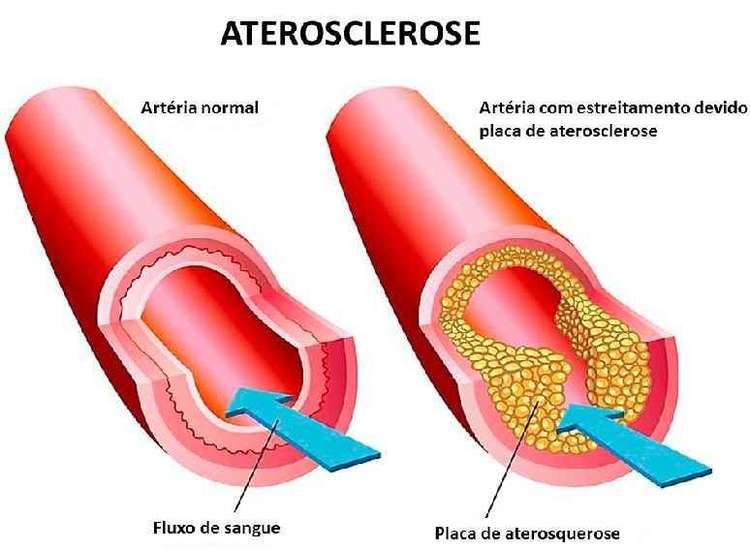  Quando a obstrução se torna mais grave, bloqueia a passagem do sangue, e dos nutrientes pelo organismo ocorre o infarto. Se isto ocorrer em um órgão vital como o cérebro ou o coração, pode causar a morte.LEUCEMIA → é uma forma de câncer cuja principal característica é a formação anormal de glóbulos brancos que são produzidos descontroladamente na medula óssea.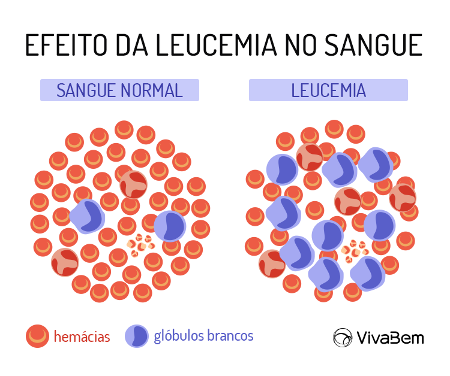 Esse processo impede a formação adequada de outras células sanguíneas e a devida defesa do organismo.Em muitos casos pode ser tratada através do transplante de medula  óssea onde se tem obtido grande êxito.HIPERTENSÃOAntes de falar de HIPERTENSÃO, vamos lembrar o que é a PRESSÃO ARTERIAL. → corresponde a força que o sangue exerce nas paredes das artérias. Geralmente a pressão máxima do sangue (pressão sistólica), e a mínima, (pressão diastólica) entre 60 e 90 mmHg.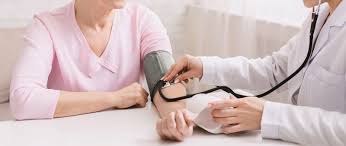 A HIPERTENSÃO ou PRESSÃO ALTA → acontece quando os níveis da pressão máxima aumentam anormalmente, atingindo 180 mmHg ou mais. Pode ser uma situação esporádica (só acontece de vez em quando) ou recorrente (acontece sempre) e nesse caso exige tratamento rigoroso, porque coloca a saúde do paciente em risco, pois nessas condições pode levar ao rompimento das artérias.DOENÇAS DO SISTEMA LINFATICO → Algumas das doenças do sistema linfático são:FILARIOSE → doença parasitária crônica, considerada uma das maiores causas mundial de incapacidades permanentes ou de longo prazo.também conhecida por  ELEFANTIASE., é causada pela obstrução dos vasos linfáticos.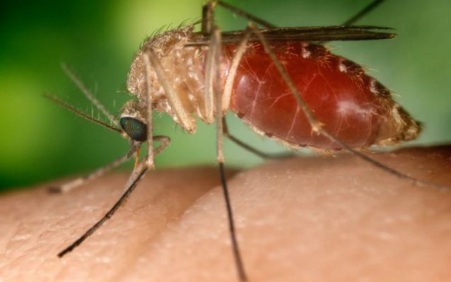 Afeta principalmente os membros inferiores.AGENTE CAUSADOR→ são nematódeos parasitas (filarias Wuchrereia bancrofti), são transmitidas pela picada de mosquitos contaminados do gênero CULEX que possui mais de 300 especiesO membro afetado fica inchado pelo acumulo excessivo de liquidoEsta doença está praticamente erradicada do Brasil. Mosquito do gênero Culex LINFOMA → É um câncer que acomete as células e tecidos linfáticos.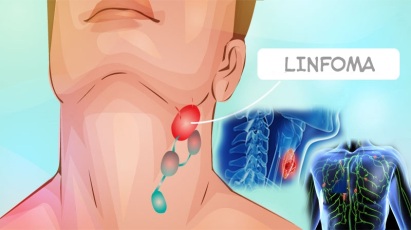 Pode se originar nos linfonodos ou no tecido linfático dos órgãos do corpoCaracteriza-se pelo crescimento rápido de um linfonodo ou de uma zona do órgão afetadoAo contrario das ÍNGUAS, o linfoma não causa dor.O paciente apresenta sintomas como febre e perda de massa corpórea (emagrecimento)ANGINA TONSILAR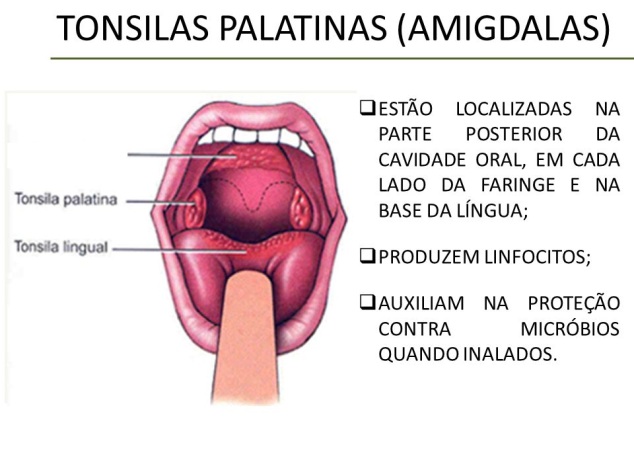 O que são TONSILAS PALATINAS?Anteriormente eram chamadas de AMIGDALAS, são estruturas presentes na orofaringe (percurso entre boca e faringe) constituídas por aglomerados de tecido linfoide ricas em glóbulos brancosQuando infeccionam  surge a angina tonsilar ou amigdalite, uma inflamação aguda da garganta  provocada principalmente vírus ou bactérias.A angina tonsilar pode ser crônica e, então precisam ser retiradas cirurgicamenteAs infecções constantes podem causar doenças como a febre reumática, e problemas cardíacos,Muitos médicos se posicionam contrários à retirada das tonsilas devido ao papel protetor que desempenham nas vias respiratórias sistema e no sistema digestório.DE OLHO NO TEMA Faça uma pesquisa sobre os cuidados que uma pessoa hipertensa deve ter e descreva-osCom o que você estudou sobre a função das TONSILAS, explique por que a extração delas pode comprometer o sistema imunitário.Bons estudos e ótima semana para todos.EMEFEI DATA NOME SALAPROFESSOR